CHAP N3              Nombres en écriture fractionnaire : proportionSommaireFraction et proportionRepérage sur une demi-droite graduéeCompétencesCHAP N3              Nombres en écriture fractionnaire : proportionSommaireFraction et proportionRepérage sur une demi-droite graduéeCompétencesJe dois savoir…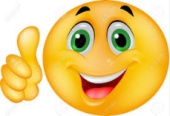 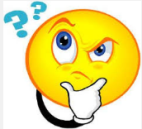 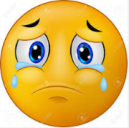 Exercices d’applicationPour préparer le contrôleReprésenter des partages à l’aide de fractionsFiche N°1Refaire la fiche exRésoudre des problèmes de partage à l’aide de fractionsFiche N°1N° 8/9/11p 63N° 49 p 68Décomposer une factionFiche N°2Refaire la ficheLire l’abscisse d’un point sur une demi-droite graduéeFiche N°3Refaire la fiche exPlacer un point d’abscisse donnée sur une demi-droite graduéeFiche N°3N° 74 p 70N° 56 p 69Je dois savoir…Exercices d’applicationPour préparer le contrôleReprésenter des partages à l’aide de fractionsFiche N°1Refaire la fiche exRésoudre des problèmes de partage à l’aide de fractionsFiche N°1N° 8/9/11p 63N° 49 p 68Décomposer une factionFiche N°2Refaire la ficheLire l’abscisse d’un point sur une demi-droite graduéeFiche N°3Refaire la fiche exPlacer un point d’abscisse donnée sur une demi-droite graduéeFiche N°3N° 74 p 70N° 56 p 69